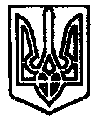 УКРАЇНАПОЧАЇВСЬКА  МІСЬКА  РАДАСЬОМЕ  СКЛИКАННЯТРИДЦЯТЬ ВОСЬМА СЕСІЯРІШЕННЯвід «     » грудня 2019 року	№ ПРОЕКТПро передачу коштів медичної субвенції з Почаївського міського бюджету до Кременецького районного бюджетуДля повноцінного функціонування системи охорони здоров’я на території Почаївської міської об’єднаної територіальної громади у 2019 році, керуючись Законом України  «Про місцеве самоврядування в Україні», ст. 89, 101 Бюджетного кодексу України, проектом Закону України «Про Державний бюджет на 2019 рік» сесія Почаївської міської радиВИРІШИЛА:Передати кошти медичної субвенції, що зараховуватимуться до Почаївського міського бюджету у 2018 р., в сумі 6188,900 ( шість мільйонів сто вісімдесят вісім тисяч дев’ятсот) грн., як міжбюджетний трансферт з Почаївського міського бюджету до Кременецького районного бюджету.2. Затвердити текст договору про передачу та прийняття медичної субвенції з Почаївського міського бюджету до Кременецького районного бюджету в сумі 6188,900 ( шість мільйонів сто вісімдесят вісім тисяч дев’ятсот) грн. згідно додатку 1 до даного рішення.3. Доручити міському голові Бойку В.С. підписати договір  про передачу та прийняття видатків медичної субвенції з Почаївського міського бюджету до Кременецького районного бюджету.4. Контроль за виконанням даного рішення покласти на постійну комісію з питань соціально-економічного розвитку, інвестицій та бюджету.Чубик А.В.ДОГОВІР №_ПРО ПЕРЕДАЧУ, ПРИЙНЯТТЯ ВИДАТКІВ МЕДИЧНОЇ СУБВЕНЦІЇ з Почаївського міського бюджету до Кременецького районного бюджетум. Почаїв									«     » грудня 2018 року      Почаївська міська рада в особі Почаївського міського голови Бойка Василя Сергійовича, ( надалі передавач субвенції), який діє на підставі Закону України «Про місцеве самоврядування в Україні», з однієї сторони та Кременецька районна рада в особі голови Кременецької районної ради Стефанського Володимира Ананійовича, (надалі отримувач субвенції), який діє на підставі Закону України «Про місцеве самоврядування в Україні», з другої сторони, (разом – Сторони), з метою своєчасності, рівномірності, гарантованості та повноти перерахування трансферту відповідно до грн.93, рн.101 Бюджетного кодексу України, уклали цей договір про наступне:ПРЕДМЕТ ДОГОВОРУПредметом цього договору є передача коштів медичної субвенції, що зараховуватимуться до Почаївського міського бюджету у сумі 6188,900 ( шість мільйонів сто вісімдесят вісім тисяч дев’ятсот  грн.) як міжбюджетний трансферт з Почаївського міського бюджету до Кременецького районного бюджету. Цим договором Сторони встановлюють, що кошти з Почаївського міського бюджету будуть перераховуватися до Кременецького районного бюджету відповідно до затвердженого помісячного розпису видатків Почаївського міського бюджету.ОБОВ’ЯЗКИ СТОРІНПередавач субвенції зобов’язується проводити перерахунок коштів з 1 січня  2019 року по грудень 2019 року включно, шляхом перерахування коштів медичної субвенції на рахунок Кременецького районного бюджету.Отримувач субвенції зобов’язується здійснювати фінансування видатків по галузі «Охоронна здоров’я» на утримання медичних установ  та організацій  вторинної ланки медицини на території Почаївської міської об’єднаної територіальної громади.ВІДПОВІДАЛЬНІСТЬ СТОРІН3.1. Цей договір укладений в двох автентичних примірниках українською мовою (по одному кожній із сторін ). 3.2. Сторони несуть відповідальність за невиконання або неналежне виконання умов цього договору в порядку, передбаченому чинним законодавством України.4. СТРОКИ ДІЇ ДОГОВОРУ, ПОРЯДОК ВНЕСЕННЯ ЗМІН ТА ДОПОВНЕНЬ4.1. Цей договір вступає в силу з 1 січня 2019 року за умови підписання обома сторонами і діє до 31 грудня 2019 року включно.4.2. Зміни та доповнення до цього договору вносяться за письмовою згодою сторін на підставі додаткової угоди.5. ЮРИДИЧНІ АДРЕСИ СТОРІН47025 м. Почаїв					47000, м. Кременецьвул.. Возз’єднання,16				вул. Шевченка, 56Почаївська міська рада				Кременецька районна радаПочаївський міський голова			Голова Кременецької районної ради____________ В.С.Бойко			______________  В.А.СтефанськийРЕЗУЛЬТАТИ  ПОІМЕННОГО  ГОЛОСУВАННЯ   від. «     » 12. 2017р. (27 сесія  7 скликання)Поіменне голосування  щодо проекту рішення: «Про передачу коштів медичної субвенції зПочаївського міського бюджету до Кременецького районного бюджету.»Всього___________  Зареєстровані____________За - _____   Проти - _____   Утрималися - _____   Не голосували - _____   Відсутні -______ Рішення __________________Голова лічильної комісії						Г.М. МостинчукПрізвище, ім’я по батькові Результат голосуванняПрізвище, ім’я по батькові Результат голосуванняБойко Василь СергійовичОстапчук Микола ВікторовичТрофимлюк Георгій БорисовичВовк Лариса ВолодимирівнаШегера Людмила КирилівнаТрофимлюк Василь ЄвсевійовичКульчинський Анатолій МиколайовичДармограй Оксана ВолодимирівнаЧиж Василь ВасильовичПанчук Павло ВасильовичМарутовський Валерій ВолодимировичЗамковський Микола ВікторовичУйван Василь ЯковичМостинчук Галина МиколаївнаКовальчук Марія ПетрівнаБренчагова Леся ЛеонідівнаБондар Неля ОлександрівнаСавчук Микола ВасильовичШатківський Валерій ГлібовичПаляниця Тарас МихайловичПудайло Микола МиколайовичСімащук Валентина МиколаївнаГичка Галина ІванівнаСемесюк Микола МиколайовичКовальчук Віктор ІвановичШаповал Марія ІванівнаГалаган Степан Семенович